Funding Guidelines 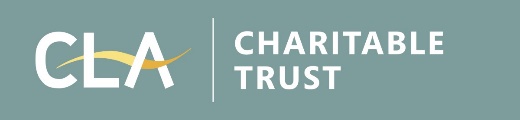 Please read the information below before applying. The CLA Charitable Trusts seeks to support the most disadvantaged, and especially disadvantaged young people, to access the benefits of the countryside.Our charitable objects are: Advancing people’s physical and mental health and wellbeing through financial support of charities, not-for-profit organisations and social enterprises, which are delivering access, recreational and educational opportunities within and about the countryside.To promote and encourage education in sustainable farming, food production and rural land management.We support a wide range of organisations providing activities engaging young people and communities in these areas. This include but are not limited to:Farms providing day or residential experiences for disabled or disadvantaged young people. Growing projects including horticultural therapy and community projects supporting people through outdoor activities and gardening. Forest school type activities giving people the opportunity to utilise their outdoor spaces for the benefit of their mental and physical wellbeing. Conservation and environmental projects giving people the chance to learn about the natural environment and how to care for it. Organisations and activities must be in England and / or Wales only. Grant sizeThe maximum grant is £5,000. Grant applications for amounts larger than this will not be considered.Organisation typeWe fund registered charities or community interest companies. We will fund other organisations but they must be clearly constituted, run on a not for profit basis and have a clear social benefit. This includes schools exclusively for children with additional needs.We prioritise smaller organisations with a turnover of less than £1.5million. Larger organisations may still apply but are less likely to be successful. Organisations should have a clear reserves policy and organisations with significant unrestricted reserves will not be funded. What we do not fund We do not fund: Uniformed groups such as Guides, Scouts, Cadets etc Animal parks, zoos, wildlife parks, tourist attractionsArts organisations, projects and activities Housing associations Mainstream schools, including PTAs and similar funds. Grants for individuals. Sports, including water sports Outdoor adventure / outward bound type activities Equestrian activities Application processComplete the expression of interest form to tell us more about your organisation: https://forms.office.com/e/aAG73Uanq7 If successful at the expression of interest stage, the Trust Administrator will contact you with information about how to make a full application. Like many other grant-makers we are always over-subscribed with applications. In 2023 only 25% of applications were successful. If you have any questions please contact Nina Davies on CharitableTrust@cla.org.uk or 07557 752840. 